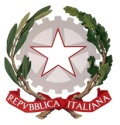 MINISTERO DELL’ISTRUZIONE, DELL’UNIVERSITÀ E DELLA RICERCAUFFICIO SCOLASTICO REGIONALE PER IL LAZIOC.P.I.A. 1 ROMA - CENTRO PROVINCIALE ISTRUZIONE ADULTIVIA C.A. CORTINA, 70- 00159 ROMA Tel. 06/43598619 – 06/62286720rmmm67000c@istruzione.it – rmmm67000c@pec.istruzione.it  – www.cpia1.roma.it Cod. Mecc. RMMM67000C   C.F.97846560585Il/La sottoscritto/a ________________________________________________________________nato/a a ___________________________________________ il ___________________________CF ____________________________________________________________________________e residente a ______________________________________ in ____________________________Docente di _____________________________________________________________________a tempo _______________________________________________________________________titolare presso __________________________________________________________________Dichiara la propria disponibilità a prestare servizio in una sede, o in più sedi, diverse da quella di titolarità, appartenenti comunque a questo Centro Provinciale di Istruzione per Adulti.SEDE CORTINASEDE TIBURTINASEDE PERAZZISEDE POLICASTROSEDE REBIBBIAData											Firma____/____/________							___________________________